Sope Creek Elementary Critical Student Information 2019– 2020
Please complete all information and bring to Meet & Greet or send with your child on the first day of school.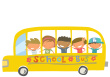 TRANSPORTATIONReminder:  All transportation changes MUST be made in writing.  No changes will be accepted over the phone.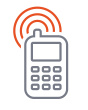 CONTACT INFORMATION 
INFORMATION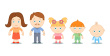 Emergency Inclement Weather Information
EMERGENCY PLAN FOR EARLY DISMISSAL IN CASE OF INCLEMENT WEATHER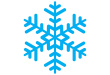 IMPORTANT NOTE:  If school closes during the regular school day for any reason, the After School Program will not be open.  School closings are announced by local radio and television stations.In case of emergency, my child will:Ride Bus (Number __________ Slot _____________ Load 1 or 2).Walk home.Be picked up by a parent.Be picked up by one of the people listed below.  (Think about neighbors, friends, and family).In case my child is not picked up, misses the bus or cannot walk home, I give permission for one of the following people to pick my child up from school.
Please answer the following questions to help me know your student better.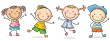 Parent/Guardian Signature:  ____________________________________________	Date: _____________________What is your child’s NORMAL mode of 
afternoon transportation?Bus Number __________ Slot ________, Load 1 or 2Car RiderWalkerASPDaycare (Daycare Name)_______________________)How will your child go home on the 
FIRST DAY OF SCHOOL?Bus Number __________ Slot ________, Load 1 or 2Car RiderWalkerASPDaycare (Daycare Name)_______________________)Parent/Guardian NAME (first and last)
(List the name of the PRIMARY contact for student)Circle/highlight relationship to student MOM     DAD     GUARDIAN     OTHEREmail address
(Please neatly write or type the email address(es) you would like included in our class group list)AddressNeighborhoodChild’s birthdayChild’s T-shirt Size (for Class Shirt)Subdivision/NeighborhoodHome PhoneMom Cell PhoneMom Work PhoneDad Cell PhoneDad Work PhoneEmergency Contact & phoneEmergency Contact & phoneAllergies or health issuesSibling NameGradeTeacherNamePhone Number(s)My child is good atMy child needs help withMy child enjoysAcademically, this year I would like to see my childSocially, I would like to see my childAdditional information to ensure a successful year?